BOLETIN Nº  1REUNIÓN  DIA SABADO 04/02/2017En Ciudad de La Plata, Provincia Buenos Aires, República Argentina,el día sábado 04 de Febrero de 2017 a las 10 horas se reúne el Consejo Directivo de la FEDERACIÓN DE BÁSQUETBOL DE LA PROVINCIA DE BUENOS AIRES, bajo la Presidencia de su titular Miguel Ángel CHAMI y su  Vicepresidenta Carla María RIOS,  en la sede de calle 32 Nº 326 entre calles 1 y 2 para tratar en la primera reunión mensual del año en curso con todas las Asociaciones Afiliadas y Adheridas temas relacionados al quehacer del baloncesto en la faz deportiva e institucional :ASISTENCIA :  PRESENTES Ariel ABOUD (Pergamino), Miguel Amarillo (San Nicolás), Marcelo RODRIGUEZ (Junín), Narciso YOVOVICH (Chivilcoy) – Jorge David LEPORI (Trenque Lauquen), Eduardo BERAMENDI (Punta Alta), Maximiliano Gorg (Bahía Blanca), Héctor BURGHINI (Olavarría), Abel DE LIO (Tandil), Pablo HUARTE (Mar del Plata), Silvia BLANCO (Necochea), Catriel Perez (Partido de La Costa), Miguel GARCIA (La Plata), Gabriel Real (Esteban Echeverría), Leandro CORVINI (Zarate-Campana), Néstor PEPE (Avellaneda) AUSENTE con aviso: Marcelo NICKEL (Tres Arroyos),Presidencia da bienvenida a la primera reunión deseando un año fructífero a las diecisiete asociativas que integran el Consejo Directivo como fueron los primeros siete meses de la gestión. Después de esfuerzo conjunto con errores y aciertos y más allá de disensos llevamos a esta Federación a seguir siendo las mas grande del país, y ser respetada cueste lo que cueste. La idea es realizar reuniones cuando sea necesario evitando viajes largos inecesarios a los dirigentes además de realizar algunas reuniones en otros puntos de la Provincia.Se da inicio a la reunión para tratar el Temario: Punto 1: LECTURA Y APROBACION DEL ACTA REUNION ANTERIOR: Presidencia comunica que remitida en tiempo y forma, no existiendo observaciones queda  aprobada por unanimidad-Punto 2: FECHAS DE LOS CAMPEOANTOS DE SELECCIONES A NIVELPROVINCIAL, ARGENTINOS MASCULINOS Y FEMENINOS: Se presenta cronograma adjunto a continuación, con modificación por intercambio de sede en categoría Selecciones U19 y Mayores entre Asociativas Bahía Blanca y La Plata en análisis sujeta a pedido formal y confirmación.  Presidencia cita pedido formal de Asociativa Olavarría de organizar Torneo  U17 sujeto a cambio de fecha eventos. Es confirmada en este acto la sede de Olavarría con fecha del Provincial “U17” del 6 al 9 de Abril con zonales 11 y 12 de Marzo. Respecto a Provincial U15 en Zona 1 Presidencia insta a considerar sorteo de adjudicación recordando representante de Olavarría lo tratado en 2016 respecto a aplicación de sanciones en caso de quedar desiertas sedes posible de una Zona. Queda a Resolución de los integrantes Zona 1 la designación de la sede. Por Provincial U13 confirmada por Zona 2 Sede Junín que será además Sede del Argentino U15. Queda el Punto 2 Aprobado por unanimidad.Punto 3: FECHAS DE ENTREGA LISTAS BUENA FE DE LOS CAMPEOANTOS DE SELECCIONES MASCULINOS Y FEMENINOS:Presidencia cita otorgamiento de plazo para entrega de listados de jugadores para su autorización en Provincia instando a no remitir listado el ultimo día dejando constacia que no se autorizan en ese caso. Se propone fijar plazo de 20 días a 10 días  de antelación para autorizar listado general de 25 integrantes saliendo de allí los 12 definitivos para su aprobación de lista en Congreso de Delegados acota Miguel Amarillo. Queda el Punto Aprobado por unanimidad.Punto 4: FECHAS DE ENTREGA LISTAS BUENA FE DE LOS CAMPEOANTOS DE SELECCIONES DE CLUBES CATEGORIAS U13, U15 y  U17:Sobre Provinciales de Clubes U13 - U15 - U17 - U19 se aprueba mismo procedimiento que en selecciones tratado en Punto 3 del Orden del Día. Queda el Punto Aprobado por unanimidad.Asociativa Pergamino propone asignar fecha para Categoría Senior, Asociativa Bahiense propone acuerdo de participantes dado que no todos tienen representativo. Asociativa Necochea ejemplifica que así comenzó el Femenino. Se resuelve y queda constancia autorizar reunión de asociativas que juegan categoría Maxibasquetbol para acordar fecha de disputa de Torneo Provincial Punto 5: SEGURO Y FIBA ORGANIZER-VENCIMIENTO DE LAS CUOTAS 2017:Informa Sr Presidente que este año el valor será de $ 330 por jugador. En virtud a lo expuesto por presentes que en el mes de marzo no cuentan los clubes con plantel definido se resuelve fechas de pago con vencimiento el 15/04 ($100 por jugador) - 15/05 ($100 por jugador) - 15/06 ($100 por jugador), total asignado que se debe abonar en Federaciòn Pesos trescientos ($300) por jugador siendo incorporaciones posteriores a  al 15/04 de contado Se recuerda desde Gerencia que el alta es automática en mes de enero. Se debate sobre blanqueo de la totalidad de jugadores queda constancia que el compromiso para cada club es incorporar más jugadores y enviar las bajas a Federación. En Liga Junior la lista de buena fe abona seguro de contado siendo la inscripción por equipo de $ 8000 Queda este punto Aprobado.Punto 6: FECHA DE CLINICAS ENEBA PROVINCIA DE BUENOS AIRES 2017: Presidencia informa las fechas y sedes de Clínicas de Revalida** 5 al 7 de mayo en Mar del Plata. ** 1 al 3 de julio en Chivilcoy. ** 5 al 9 de setiembre en La Plata. **  24 al 26 de noviembre en Bahía Blanca.A consulta de Asociativa Mar del Plata se informa que se hace operativa en 2018 esta revalida dado que la 2017 se hizo vigente en año 2016. Queda este punto Aprobado.Punto 7: DEPARTAMENTO DE BASQUET FEMENINO Informa Héctor Burghini cronograma que se detalla mas arriba con fechas del calendario fijado. Citan los presentes lanzamiento de la Liga Femenina de AdC y avance de cuestión legal entre FEBRA y CABB debiendo esta ultima reconocer a FEBRA. Agrega Burghini que en oportunidad de capacitación en FIBA Live se realizara nueva reunión de Basquet Femenino extendiendo invitación a clubes.Tema Selecciones de Provincia: Informa presidencia que se incorporan a la Dirección Deportiva a los DT Pablo Epeloa y Lisandro Di Tomasi en carácter de coordinadores de Plan Altura y Talentos para U13 - U15 - U17 – U19 representando a esta Federacion en los torneos Provinciales de Selecciones y en la conformación junto al entrenador de la selección campeona de la representativa de la FBPBA al Argentino . Punto Aprobado.Punto 8: ARANCELES 2017 DE LA FBPBA:Expone Presidencia que en virtud a distancias recorridas en 2016 y a necesidad de presentar 8 seleccionados a los Argentinos con mas de 20000 Kilómetros a recorrer en traslados además de la idea de la gestión de elevar no solo el mantenimiento de funcionamiento sino además seguir expandiéndonos en todos los frentes traspasando limites como se logro con la división de prensa a través de redes sociales, los avances notorios en información al instante de Provinciales e incorporando el básquet femenino se propone la suma de $ 3500 en aranceles masculinos y $ 2000 en femenino por 12 meses. Siendo el pago anual único de Asociación de $ 3000. Asociativa Bahía Blanca propone $ 3000 en masculino y $ 1500 en femenino por 12 meses, haciendo un total de pesos cuatro mil quinientos ($4500). Acepta Presidencia con compromiso de revisión dentro de 6 meses.Se debate de modo amplio sobre la asignación y/ó distribución del Fondo de Campeonatos Provinciales por parte de Federación estableciendo la suma de  $ 65000  siendo el aporte por parte de las Asociaciones participantes de $ 13000 sujeto a revisión en Junio. El aporte en Femenino se fija entre $ 20000 Punto AprobadoSe fija como Pago Anual único por parte de cada Asociacion a Federación en la suma de $ 3000. Punto Aprobado.Punto 9: TRATAMIEWNTO ARTICULO 20 DEL REGLAMENTO DE SELECCIONES: Presidencia expresa que conforme a lo aprobado en última reunión de 2016 quedo aprobado el Reglamento en General encomendando Maximiliano Gorg para elaborar dos proyectos a presentar referidos a modificación del  artículo 20  que trata sobre jugadores oriundos y la selección en la que corresponde que juegen. Al respecto el representante de la Asociacion Platense requiere que los proyectos garanticen la protección de Federación, Asociativas y Clubes especialmente en tema Patria Potestad en menores así como agregar en reglamentación un inciso sobre posibilidad de denuncia ante el HTD de presiones para jugar Asociativa Mar del Plata pide incorporar a debate tercer proyecto. Sr Aboud requiere se respete el espíritu democrático a fin de no extender se voten tres proyectos Sr. Gorg pide superar el ganador más de 7 votos,Jorge Lepori de Trenque Lauquen deja constancia que de no existir acuerdo corresponde no innovar quedando vigente el actual reglamento. Sintetiza Maximiliano Gorg las mociones propuestas siendo: Proyecto 1 referido en punto c) a que se de preferencia a la Asociación de Origen, Cita Miguel Chami concordancia con articulo 90ºProyecto 2 permite optar de manera fundada al jugador por Asociación de Origen o Asociación de Destino siendo correcto considerar lo legal y cumpliendo el artículo 17 bis. Expresando motivo de modo escrito de la opción por destino, caso contrario participa en origen respetando de este modo a las Asociaciones mas péqueñas, así mismo  dejar claro que se evita inscribir jugador en lista y luego que no participe en clara maniobra de bloqueo a otra Asociación. Si se incluye que juege siendo el espíritu la libre Asociación del jugador u el respeto por el origen. Hector Burghini relaciona este Proyecto al vigente y Pablo Huarte agrega no obligar a jugar en destinoProyecto 3: referido en punto c) a que se de preferencia a la Asociación de Destino.Se somete a votación siendo la misma: Trenque Lauquen 2 - Chivilcoy 1 – Junin 2 – Tandil 1 – Bahia Blanca 2 - Esteban Echeverria 2 - La Plata 2 - Mar del Plata 2 - Necochea 1 - Olavarria 1 - Avellaneda 2 - Pergamino 2 – Partido de La Costa 1 - Punta Alta 1 - San Nicolas 1 - Zarate 1. Empatadas en 8 votos ambos Proyectos (1 y 2), sin recibir votos el Proyecto 3, Presidencia resuelve continuar con el Reglamento vigente. Punto Aprobado.Sin más temas que tratar se da por finalizada la primera reunión del año 2017 de Consejo Directivo y las afiliadas a la Federación de Basquetbol de la Provincia de Buenos Aires.Además se recuerda que la próxima reunión (segunda del año) se realizara el sábado 01 de abril de 2017.         JORGE DAVID LEPORI				MIGUEL ANGEL CHAMI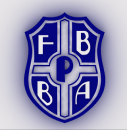                  secretario 				                    presidente Calendario de Selecciones 2017Calendario de Selecciones 2017Calendario de Selecciones 2017Calendario de Selecciones 2017Campeonato de Selecciones de MayoresCampeonato de Selecciones de MayoresCampeonato de Selecciones de MayoresCampeonato de Selecciones de MayoresFechasOrganizaCampeonProvincial08--06 al 11-06Zona 5Zonales 20-05 y 21-05Lista de Buena FeHasta 02-06Argentino26-06 al 02-07A confirmarCampeonato de Selecciones de U-19Campeonato de Selecciones de U-19Campeonato de Selecciones de U-19Campeonato de Selecciones de U-19FechasOrganizaCampeonProvincial20-07 al 23-07Zona 3Zonales 08-07 al 09-07Lista de Buena FeHasta 14-07 Argentino07-08 al 13-08ChapadmalalCampeonato de Selecciones de U-17Campeonato de Selecciones de U-17Campeonato de Selecciones de U-17Campeonato de Selecciones de U-17FechasOrganizaCampeonProvincial30-03 al 02-04Zona 4Zonales Hasta11-03 y 12-03OlavarriaLista de Buena FeHasta el 23-03Argentino24-04 al 30-04Santa FeCampeonato de Selecciones de U-15Campeonato de Selecciones de U-15Campeonato de Selecciones de U-15Campeonato de Selecciones de U-15FechasOrganizaCampeonProvincial25-05 al 28-05Zona 1Zonales 06-05 y 07-05A confirmarLista de Buena FeHasta el 19-05Argentino15-06 al 22-06JuninCampeonato de Selecciones U-13Campeonato de Selecciones U-13Campeonato de Selecciones U-13Campeonato de Selecciones U-13FechasOrganizaCampeonProvincial21-09 al 24-09Zona 2Zonales02-09 y 03-09JuninLista de Buena FeHasta el 15-09Argentino09-10 al 15-10Chapadmalal                                            Campeonatos de Clubes 2017                                            Campeonatos de Clubes 2017                                            Campeonatos de Clubes 2017Campeonato de Clubes MayoresCampeonato de Clubes MayoresCampeonato de Clubes MayoresDetallaFechasCampeonCierre de InscripcionA confirmarReunion y SorteoA confirmarCierre de Lista de Buena FeA confirmarEntrega de DocumentacionA confirmarInicio del TorneoA confirmarCampeonato de Clubes U17Campeonato de Clubes U17Campeonato de Clubes U17DetallaFechasCampeonFecha de Juego01-09 al 03-09Reunion y Sorteo (Licitacion)23 de AgostoInscripcion en FederacionHasta 16 de AgostoInscripcion en CABB06 de SeptiembreFecha de Juego22-09 al 24-09Organiza Triangular (Norte)A confirmarOrganiza Cuadrangular (Sur)A confirmarCampeonato de Clubes U15Campeonato de Clubes U15Campeonato de Clubes U15DetallaFechasCampeonFecha de Juego20-10 al 22-10Reunion y Sorteo (Licitacion)11 de OctubreInscripcion en FederacionHasta el 4 de OctubreInscripcion en CABB25 de OctubreFecha de Juego10-11 al 12-11Organiza Triangular (Norte)A confirmarOrganiza Cuadrangular (Sur)A confirmarCampeonato de Clubes U13Campeonato de Clubes U13Campeonato de Clubes U13DetallaFechasCampeonFecha de Juego25-08 al 27-08Reunion y Sorteo16 de AgostoInscripcion en FederacionHasta el 9 de AgostoInscripcion en CABB1 de NoveimbreFecha de Juego17-11 al 19-11Organiza Triangular (Norte)A confirmarOrganiza Cuadrangular (Sur)A confirmarCampeonato de Clubes U19Campeonato de Clubes U19Campeonato de Clubes U19DetallaFechasCampeonCierre de Inscripcion24 de FebreroReunion y Sorteo01 de MarzoCierre de Lista de Buena Fe08 de MarzoEntrega de Documentacion08 de MarzoInicio del Torneo18 o 19 de MarzoValor de Inscripcion$ 8.000Inscripcion en CABB02 de AgostoCAMPEONATOS FEMENINOS 2016CAMPEONATOS FEMENINOS 2016CAMPEONATOS FEMENINOS 2016CAMPEONATOS FEMENINOS 2016Campeonato de Selecciones MayoresCampeonato de Selecciones MayoresCampeonato de Selecciones MayoresCampeonato de Selecciones MayoresFechasOrganizaCampeonProvincialdel 24 al 26 de NoviembreInscripcionHasta el 13 de NoviembreLicitacion17 de NoviembreZonales HastaEntrega Lista de Buena FeHasta el 20-11Argentinodel 11 al 17 de DiciembreCampeonato de Selecciones de U-17Campeonato de Selecciones de U-17Campeonato de Selecciones de U-17Campeonato de Selecciones de U-17FechasOrganizaCampeonProvincialDel 23 al 25 de JunioInscripcionHasta el 12 de JunioLicitacion16 de JunioZonales HastaEntrega Lista de Buena FeHasta el 19-06Argentinodel 10 al 16 de JulioCampeonato de Selecciones de U-14Campeonato de Selecciones de U-14Campeonato de Selecciones de U-14Campeonato de Selecciones de U-14FechasOrganizaCampeonProvincialDel 25 al 27 de AgostoInscripcionHasta el 14 de AgostoLicitacion18 de AgostoZonales HastaEntrega Lista de Buena FeHasta el 21-08Argentinodel 11 al 17 de SeptiembreCampeonato de Clubes U-17FechasOrganizaCampeonProvincialDel 04 al 06 de AgostoInscripcion en FBPBAHasta el 17 de JulioLicitacion21 de JulioZonales HastaEntrega Lista de Buena Fe31/7/2017Inscripcion en CABB23 de AgostoCampeonato de Clubes U-14FechasOrganizaCampeonProvincialDel 11 al 13 de AgostoInscripcion en FBPBAHasta el 24 de JulioLicitacion28 de JulioZonales HastaEntrega Lista de Buena FeHasta el 07-08Inscripcion en CABB06 de SeptiembreCampeonato de Clubes  de MayoresCampeonato de Clubes  de MayoresCampeonato de Clubes  de MayoresCampeonato de Clubes  de MayoresFechasOrganizaCampeonProvincialInscripcion FBPBALicitacionZonales HastaEntrega Lista de Buena FeArgentino